Федэрацыя прафсаюзаў БеларусіБеларускі прафесіянальны саюз работнікаўадукацыі і навукіУліковая картка-заява члена прафсаюзаЧленскі білет №_______________Прозвішча ________________________________________________Імя_______________ Імя па бацьку____________________________Дата нараджэння “____” ___________________________ 19___ г.Адукацыя_________________________________________________Месяц і год уступлення ў прафсаюз___________________________Назва арганізацыі, якая выдавала білет, запоўніла уліковую картку-заяву_______________________________________________________________________________________________________________Дамашні адрас: ___________________________________________________________________, № тэлефона_______________________Дата запаўнення “_____” ________________________ 20___ г.			Подпіс члена прафсаюза ________________				Для           фотакарткі		М.П.			Подпіс старшыні прафкама ______________			З А Я В АЯ, ______________________________________________________ ,упаўнаважваю прафсаюзны камітэт забяспечыць адлічэнне з маёй заработнай платы членскіх прафсаюзных узносаў на рахункі праф-саюзных органаў шляхам безнаяўнага пералічэння бухгалтэрыяй установы ў памерах, вызначаных статутам галіновага прафсаюза.			Подпіс члена прафсаюза _______________Заява кіраўніку зарэгістравана:Увах.№ ___________________“____” __________________ 20___ г.        (запаýняецца алоýкам)Месца працы і пасада пры запаўненнікарткі-заявы і далейшыя змяненніАдзнака аб прыёме на ўлік, зняцці з уліку і аплаце членскіх узносаў.Федэрацыя прафсаюзаў БеларусіБеларускі прафесіянальны саюз работнікаўадукацыі і навукіУліковая картка-заява члена прафсаюзаЧленскі білет №_______________Прозвішча ________________________________________________Імя_______________ Імя па бацьку____________________________Дата нараджэння “____” ___________________________ 19___ г.Адукацыя_________________________________________________Месяц і год уступлення ў прафсаюз___________________________Назва арганізацыі, якая выдавала білет, запоўніла уліковую картку-заяву_______________________________________________________________________________________________________________Дамашні адрас: ___________________________________________________________________, № тэлефона_______________________Дата запаўнення “_____” ________________________ 20___ г.			Подпіс члена прафсаюза ________________				Для           фотакарткі		М.П.			Подпіс старшыні прафкама ______________			З А Я В АЯ, ______________________________________________________ ,упаўнаважваю прафсаюзны камітэт забяспечыць адлічэнне з маёй заработнай платы членскіх прафсаюзных узносаў на рахункі праф-саюзных органаў шляхам безнаяўнага пералічэння бухгалтэрыяй установы ў памерах, вызначаных статутам галіновага прафсаюза.			Подпіс члена прафсаюза _______________Заява кіраўніку зарэгістравана:Увах.№ ___________________“____” __________________ 20___ г.        (запаýняецца алоýкам)Месца працы і пасада пры запаўненнікарткі-заявы і далейшыя змяненніАдзнака аб прыёме на ўлік, зняцці з уліку і аплаце членскіх узносаў.ДатаНазва прадпрыемства, установы, арганизацыіЗаймаемая пасадаНазва прафсаюза і арганізацыіПрыняты на ўлікПрыняты на ўлікзняты з улікузняты з улікуУзносы заплачаны(з такога па такі час)Назва прафсаюза і арганізацыіДатаПодпіс, пячатка прафкамаДатаПодпіс, пячатка прафкамаУзносы заплачаны(з такога па такі час)ДатаНазва прадпрыемства, установы, арганизацыіЗаймаемая пасадаНазва прафсаюза і арганізацыіПрыняты на ўлікПрыняты на ўлікзняты з улікузняты з улікуУзносы заплачаны(з такога па такі час)Назва прафсаюза і арганізацыіДатаПодпіс, пячатка прафкамаДатаПодпіс, пячатка прафкамаУзносы заплачаны(з такога па такі час)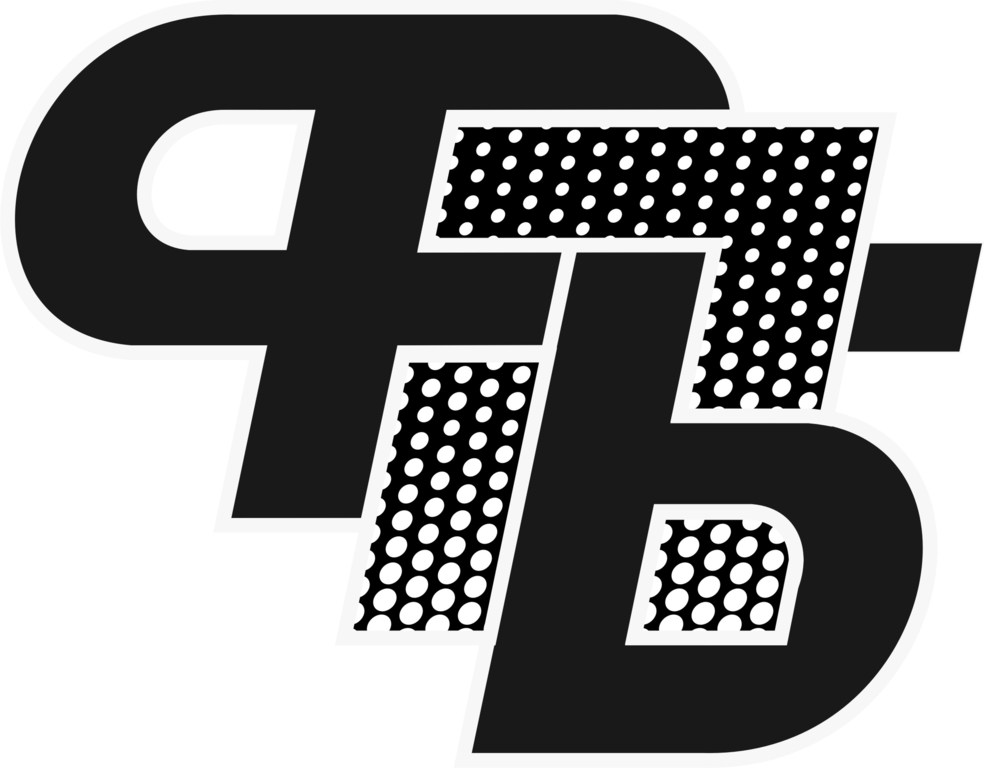 